                                                                                                                                                                            (Да/нет)Документ, удостоверяющий личность (паспорт)АДРЕСЗАЯВЛЕНИЕПрошу принять меня на обучение в КГБПОУ «ШМК» на _______ курс ________________ формы                                                                                                                                                             очной/заочнойобучения на базе среднего общего       / основного общего          образования в порядке перевода из ____________________________________________________________________________________Наименование ОУ из которого переводится по образовательной программе среднего профессионального образования по специальности/профессии:      * наименование программы поступления указать в порядке уменьшения приоритетаО себе сообщаю следующее:Сведения о предыдущих уровнях образования:Документ о полученном предыдущем образовании: Аттестат         /  Диплом о СПО и(или) ВПО   Иностранный язык:Справка об обучении номер _________от  ____________________г. Справка выдана ________________________________________________________________________________________________________________Наименование ОУ выдавшего справку об обученииСведения о льготных условиях:Сведения о воинском учете:Сведения о родителях, законных представителяхНастоящей подписью подтверждаю, что следующие документы мной прочитаны (ознакомлен), все вопросы касающиеся содержания и мест размещения документации (сайт колледжа, информационные стенды) и возможные дополнительные условия реализации программы мне разъяснены: С выбранной/выбранными специальностью/специальностями согласен родитель/законный представитель (для несовершеннолетних)  Решение приемной комиссии:Зачислить на обучение по программе ______________________________________________
________________________________________________________________________________________________Приказ № ________ от _______________________Секретарь приемной комиссии: ___________/___________________ «____»_________20___г.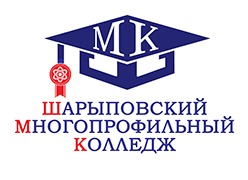 Директору КГБПОУ "Шарыповский многопрофильный колледж"  А.В. ИвановуДиректору КГБПОУ "Шарыповский многопрофильный колледж"  А.В. ИвановуДиректору КГБПОУ "Шарыповский многопрофильный колледж"  А.В. ИвановуДиректору КГБПОУ "Шарыповский многопрофильный колледж"  А.В. ИвановуДиректору КГБПОУ "Шарыповский многопрофильный колледж"  А.В. ИвановуДиректору КГБПОУ "Шарыповский многопрофильный колледж"  А.В. ИвановуДиректору КГБПОУ "Шарыповский многопрофильный колледж"  А.В. ИвановуДиректору КГБПОУ "Шарыповский многопрофильный колледж"  А.В. ИвановуДиректору КГБПОУ "Шарыповский многопрофильный колледж"  А.В. ИвановуДиректору КГБПОУ "Шарыповский многопрофильный колледж"  А.В. ИвановуДиректору КГБПОУ "Шарыповский многопрофильный колледж"  А.В. ИвановуДиректору КГБПОУ "Шарыповский многопрофильный колледж"  А.В. ИвановуДиректору КГБПОУ "Шарыповский многопрофильный колледж"  А.В. ИвановуДиректору КГБПОУ "Шарыповский многопрофильный колледж"  А.В. ИвановуДиректору КГБПОУ "Шарыповский многопрофильный колледж"  А.В. ИвановуДиректору КГБПОУ "Шарыповский многопрофильный колледж"  А.В. ИвановуДиректору КГБПОУ "Шарыповский многопрофильный колледж"  А.В. ИвановуФамилияИмяОтчествоДата рожденияМесто рожденияМесто рожденияНомер телефона:Номер телефона:--------e-mailИННИННСНИЛС----ГражданствоГражданствоПринадлежность к коренным и малочисленным народам Севера Принадлежность к коренным и малочисленным народам Севера Принадлежность к коренным и малочисленным народам Севера Принадлежность к коренным и малочисленным народам Севера Принадлежность к коренным и малочисленным народам Севера Принадлежность к коренным и малочисленным народам Севера Принадлежность к коренным и малочисленным народам Севера Принадлежность к коренным и малочисленным народам Севера Принадлежность к коренным и малочисленным народам Севера Принадлежность к коренным и малочисленным народам Севера Принадлежность к коренным и малочисленным народам Севера Принадлежность к коренным и малочисленным народам Севера Принадлежность к коренным и малочисленным народам Севера Принадлежность к коренным и малочисленным народам Севера сериясериясерияномерномерномерномерномеркод подразделениякод подразделениякод подразделениякод подразделениякод подразделениякод подразделениякод подразделениякод подразделениякод подразделениякод подразделенияДата выдачи:Дата выдачи:Дата выдачи:Дата выдачи:Дата выдачи:Дата выдачи:Дата выдачи:Дата выдачи:...г.г.Паспорт выдан:Паспорт выдан:Паспорт выдан:Паспорт выдан:Паспорт выдан:Паспорт выдан:Паспорт выдан:Паспорт выдан:Паспорт выдан:регистрации (прописка)фактический (проживание)Шифр и наименование квалификации*Шифр и наименование квалификации*Шифр и наименование квалификации*Основа обученияОснова обученияШифр и наименование квалификации*Шифр и наименование квалификации*Шифр и наименование квалификации*бюджетнаякоммерческая"_____"____________________ 20____ г."_____"____________________ 20____ г."_____"____________________ 20____ г."_____"____________________ 20____ г."_____"____________________ 20____ г."_____"____________________ 20____ г."_____"____________________ 20____ г."_____"____________________ 20____ г."_____"____________________ 20____ г."_____"____________________ 20____ г."_____"____________________ 20____ г."_____"____________________ 20____ г."_____"____________________ 20____ г."_____"____________________ 20____ г._________________/__________________________________/__________________________________/__________________________________/__________________________________/__________________________________/__________________________________/__________________________________/_________________Подпись поступающегоПодпись поступающегоФ.И.О.Среднее профессиональное образование получаю впервые:Да,Нет.СерияномерДата окончания образовательного учрежденияДата окончания образовательного учрежденияДата окончания образовательного учрежденияДата окончания образовательного учрежденияДата окончания образовательного учреждения"_____"_______________ 20______г.английский,французский,немецкий,другой,не изучал.Имею социальный статус:сирота,под опекой,без попечениябез попечениябез попечения,,инвалидинвалидинвалидинвалид..Документ подтверждающий социальный статус (при наличии)Документ подтверждающий социальный статус (при наличии)Документ подтверждающий социальный статус (при наличии)Документ подтверждающий социальный статус (при наличии)Документ подтверждающий социальный статус (при наличии)Документ подтверждающий социальный статус (при наличии)Документ подтверждающий социальный статус (при наличии)Документ подтверждающий социальный статус (при наличии)Необходимость создания специальных условий в связи с инвалидностью или ограниченными возможностями здоровья:Необходимость создания специальных условий в связи с инвалидностью или ограниченными возможностями здоровья:Необходимость создания специальных условий в связи с инвалидностью или ограниченными возможностями здоровья:Необходимость создания специальных условий в связи с инвалидностью или ограниченными возможностями здоровья:Необходимость создания специальных условий в связи с инвалидностью или ограниченными возможностями здоровья:Необходимость создания специальных условий в связи с инвалидностью или ограниченными возможностями здоровья:Необходимость создания специальных условий в связи с инвалидностью или ограниченными возможностями здоровья:Необходимость создания специальных условий в связи с инвалидностью или ограниченными возможностями здоровья:Необходимость создания специальных условий в связи с инвалидностью или ограниченными возможностями здоровья:ДаДаДаНетНа воинском учете На воинском учете На воинском учете На воинском учете На воинском учете На воинском учете состоюсостою,не состоюне состоюне состоюне состоюне состоюне состоюУдостоверение граждан, подлежащих призыву на военную службуУдостоверение граждан, подлежащих призыву на военную службуУдостоверение граждан, подлежащих призыву на военную службуУдостоверение граждан, подлежащих призыву на военную службуУдостоверение граждан, подлежащих призыву на военную службуУдостоверение граждан, подлежащих призыву на военную службуУдостоверение граждан, подлежащих призыву на военную службуУдостоверение граждан, подлежащих призыву на военную службуУдостоверение граждан, подлежащих призыву на военную службуУдостоверение граждан, подлежащих призыву на военную службуУдостоверение граждан, подлежащих призыву на военную службуУдостоверение граждан, подлежащих призыву на военную службуВоенный билетВоенный билетВоенный билетВоенный билетВоенный билетВоенный билетВоенный билетВоенный билетВоенный билетВоенный билетВоенный билетВоенный билетсериясериясериясериясерияномерномерсериясериясериясериясериясерияномерДата выдачиДата выдачиДата выдачиДата выдачиДата выдачиДата выдачиДата выдачиДата выдачиДата выдачиДата выдачиДата выдачиКем выданКем выданКем выданКем выданКем выданКем выданКем выданКем выданКем выданКем выданКем выдан___________ ___________ ___________ МАТЬМАТЬМАТЬМАТЬМАТЬМАТЬМАТЬМАТЬМАТЬМАТЬМАТЬМАТЬМАТЬМАТЬМАТЬМАТЬМАТЬМАТЬФамилияИмяИмяИмяОтчествоНомер телефона----e-maile-maile-mailОТЕЦОТЕЦОТЕЦОТЕЦОТЕЦОТЕЦОТЕЦОТЕЦОТЕЦОТЕЦОТЕЦОТЕЦОТЕЦОТЕЦОТЕЦОТЕЦОТЕЦОТЕЦФамилияИмяИмяИмяОтчествоНомер телефона----e-maile-maile-mail1. Лицензией на право осуществления образовательной деятельности______________________1. Лицензией на право осуществления образовательной деятельностиПодпись поступающего2.Свидетельством об аккредитации образовательной деятельности по образовательным программам и приложением к нему:______________________2.Свидетельством об аккредитации образовательной деятельности по образовательным программам и приложением к нему:Подпись поступающего3.Уставом колледжа, Правилами внутреннего распорядка обучающихся, Правилами приема в колледж, условиями обучения в колледже, основными профессиональными образовательными программами по специальности/профессии:______________________3.Уставом колледжа, Правилами внутреннего распорядка обучающихся, Правилами приема в колледж, условиями обучения в колледже, основными профессиональными образовательными программами по специальности/профессии:Подпись поступающего4.Возможностью проведения промежуточной и государственной итоговой аттестации в форме демонстрационного экзамена______________________4.Возможностью проведения промежуточной и государственной итоговой аттестации в форме демонстрационного экзаменаПодпись поступающего5.С датой представления оригинала документа об образовании ознакомлен (а) лично или через информационные системы:______________________5.С датой представления оригинала документа об образовании ознакомлен (а) лично или через информационные системы:Подпись поступающего6.Уведомлен о том, что часть осваиваиваемая образовательная программа или ее часть  может быть реализована с применением дистанционных образовательных технологий______________________6.Уведомлен о том, что часть осваиваиваемая образовательная программа или ее часть  может быть реализована с применением дистанционных образовательных технологийПодпись поступающего7.На обработку своих персональных данных в порядке, установленном Федеральным законом от 27 июля 2006 г. N 152-ФЗ "О персональных данных» согласен (а): ______________________7.На обработку своих персональных данных в порядке, установленном Федеральным законом от 27 июля 2006 г. N 152-ФЗ "О персональных данных» согласен (а): Подпись поступающего8. К привлечению на общественные работы (уборка учебных кабинетов (аудиторий), дежурство по колледжу, уборка закрепленных территорий за колледжем) согласен (а):______________________К привлечению на общественные работы (уборка учебных кабинетов (аудиторий), дежурство по колледжу, уборка закрепленных территорий за колледжем) согласен (а):Подпись поступающего______________________________________________________________________________________________________________________________________________________________________________________________________________________________________________________________________________________________________________________________________________________________/_______________________________________________________________________________________Подпись родителя/законного представителяПодпись родителя/законного представителяПодпись родителя/законного представителяПодпись родителя/законного представителяПодпись родителя/законного представителяПодпись родителя/законного представителяПодпись родителя/законного представителяПодпись родителя/законного представителяПодпись родителя/законного представителяПодпись родителя/законного представителяРасшифровка подписиРасшифровка подписиРасшифровка подписи"___"____________ 20____ г."___"____________ 20____ г."___"____________ 20____ г."___"____________ 20____ г."___"____________ 20____ г."___"____________ 20____ г."___"____________ 20____ г."___"____________ 20____ г."___"____________ 20____ г."___"____________ 20____ г."___"____________ 20____ г."___"____________ 20____ г."___"____________ 20____ г."___"____________ 20____ г."___"____________ 20____ г."___"____________ 20____ г.______________/_______________________________/_______________________________/_________________             Подпись                               Ф.И.О             Подпись                               Ф.И.О             Подпись                               Ф.И.О             Подпись                               Ф.И.О..